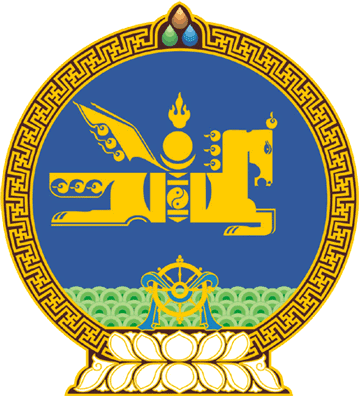 МОНГОЛ УЛСЫН ИХ ХУРЛЫНТОГТООЛ2019 оны 11 сарын 29 өдөр     		            Дугаар 97                     Төрийн ордон, Улаанбаатар хотАрдчилсан хувьсгалын 30 жилийн  ойн медаль бий болгох тухайМонгол Улсын Үндсэн хуулийн Хорин тавдугаар зүйлийн 1 дэх хэсгийн 13 дахь заалтыг үндэслэн Монгол Улсын Их Хурлаас ТОГТООХ нь: 1.Ардчилсан хувьсгалын 30 жилийн ойн медаль бий болгосугай. 2.Ардчилсан хувьсгалын 30 жилийн ойн медалийн тодорхойлолтыг 1 дүгээр, медаль олгох журмыг 2 дугаар хавсралтаар тус тус баталсугай. 3.Энэ тогтоолыг 2019 оны 11 дүгээр сарын 29-ний өдрөөс эхлэн дагаж мөрдсүгэй. 		МОНГОЛ УЛСЫН 		ИХ ХУРЛЫН ДАРГА				Г.ЗАНДАНШАТАР Монгол Улсын Их Хурлын 2019 оны 97 дугаар тогтоолын 1 дүгээр хавсралт АРДЧИЛСАН ХУВЬСГАЛЫН 30 ЖИЛИЙНОЙН МЕДАЛИЙН ТОДОРХОЙЛОЛТНэг.Медалийн хэлбэр дүрс, бэлгэдэл утгын товч тайлбар 1.1.Ардчилсан хувьсгалын 30 жилийн ойн медаль нь зүүлт, тэмдэг гэсэн хоёр хэсгээс бүрдэнэ. Медалийн голд дугуй шар хүрээтэй хөх өнгийн дэвсгэр дээр дөрвөн морин толгойтой цагаан хас нь цагаан морин жилийн ардчилсан хувьсгалд манлайлан оролцсон дөрвөн холбооны эв нэгдлийн хүчний утга агуулгыг илэрхийлнэ. 1.2.Цагаан хасын голд циркон шигтгээ хийгдэнэ. 1.3.Ардчилсан хувьсгалын шударга ариун үйлс үеийн үед мөнхөд гэрэлтэн байхыг билэгдсэн утгатай байна.1.4.Дугуй шар хүрээний гаднах дөрвөн навчин хээ нь өвөг дээдсийн үеэс хүн байгалиа дээдлэн ирсэн хувиршгүй түүхтэй бөгөөд хэн ч халдашгүй баялаг эх орон дөрвөн зүг найман зовхист цэцэглэн хөгжихийг билэгдэнэ. 1.5.Медалийн зүүлтний голд хөх дэвсгэр дээр ардчилсан хувьсгалын 30 жилийн ойг билэгдсэн цагаан өнгийн 30 гэсэн кирилл тоо, хүндэтгэлийн алтан шар навч байрлуулна. Хоёр.Медалийн хийц, хэмжээ 2.1.	Медалийн зүүлт болох дээд хэсэг тэгш өнцөгтэй, өндөр нь 14 мм, доод хэсэг нь угалзан хэлбэртэй мухар өнцөгтэй, өндрийн хэмжээ 17 мм, зүүлт хэсгийн сэнжний радиус 2 мм, медалийн эх биеийн сэнж 2 мм, медалийн эх бие 3 мм зузаантай, зүүлттэйгээ нийлээд нийт өндөр нь 57 мм, медалийн эх биеийн өндөр болон өргөн нь 33 мм байна.2.2.Медалийн зүүлтийн дэвсгэр хөх өнгийн паалангаар хийгдэх бөгөөд алтан шар навч, 30 гэсэн тоо нь тус бүр 1 мм товойж хийгдэнэ.2.3.Медалийн эх биеийн дотор дэвсгэр хөх өнгийн паалантай ба дөрвөн морин толгойтой шигтгээ бүхий хас байрлаж байгаа дугуйны зузаан нь урагшаа төвийсөн 2 мм зузаантай, медалийн ар талд “АРДЧИЛСАН ХУВЬСГАЛЫН 30 ЖИЛ” гэж товойлгон бичсэн байна. Зүүлтийн зузаан 3 мм байна. 2.4.Зүүлт, тэмдэг хоёрыг цагиргаар холбох бөгөөд зүүлтийн ар талд медалийн дугаар, түүнийг тогтоох зүүтэй байна. Медалийн дугаарыг үнэмлэхэд бичнэ. 2.5.	Зүүлт, тэмдгийг гуулиар хийж алтаар өнгөлнө.---oOo---Монгол Улсын Их Хурлын 2019 оны 97 дугаар тогтоолын 2 дугаар хавсралт АРДЧИЛСАН ХУВЬСГАЛЫН 30 ЖИЛИЙНОЙН МЕДАЛЬ ОЛГОХ ЖУРАМ1.Монгол Улсын Ерөнхийлөгч Ардчилсан хувьсгалын 30 жилийн ойн медалийг зарлиг гаргаж шагнах, бөгөөд үнэмлэх олгоно. 2.Ардчилсан хувьсгалын 30 жилийн ойн медалиар Монгол оронд Ардчилсан хувьсгалын үйл хэрэгт манлайлан оролцсон, талархан хүлээн авч, ардчиллыг түгээн дэлгэрүүлэх, төгөлдөржүүлэн хөгжүүлэхэд хувь нэмэр оруулсан төр, нийгэм,  урлаг, соёлын нэртэй зүтгэлтэн, эрдэмтэн, судлаач, зохиолч, уран бүтээлч болон бусад иргэнийг шагнана. 3.Ардчилсан хувьсгалын 30 жилийн ойн медалиар гадаадын иргэнийг шагнаж болно. 4.Ардчилсан хувьсгалын 30 жилийн ойн медалиар шагнуулах хүмүүсийн нэрийн жагсаалтыг эрхэлдэг ажил, нас, ажилласан жил, ардчиллыг түгээн дэлгэрүүлэх үйл хэрэгт оруулсан хувь нэмэр гэсэн үзүүлэлтээр гаргаж, Монгол Улсын Ерөнхийлөгчийн 1999 оны 71 дүгээр зарлигаар баталсан “Монгол Улсын цол хүртээх, одон медалиар шагнах журам”-д заасан эрх бүхий хүмүүс Монгол Улсын Ерөнхийлөгчид өргөн мэдүүлнэ. 5.Улсын цол хүртсэн, одон, медалиар шагнагдсан хүмүүсийг ойн медалиар давхар шагнаж болно. 6.Медалийг Ардчилсан хувьсгалын 30 жилийн ойг тэмдэглэх үйл ажиллагааны хүрээнд нэг удаа олгоно. 7.Ардчилсан хувьсгалын 30 жилийн ойн медалиар нэхэн шагнахгүй. 8.Ардчилсан хувьсгалын 30 жилийн ойн медалийг үнэмлэхийн хамт Монгол Улсын Ерөнхийлөгч, Улсын Их Хурлын дарга, дэд дарга, улс төрийн намын удирдлага, Улсын Их Хурлын гишүүн, Засгийн газрын гишүүн, Монгол Улсын Ерөнхийлөгчийн Тамгын газрын дарга, Ерөнхийлөгчийн зөвлөх, аймаг, нийслэл, сум, дүүргийн иргэдийн Төлөөлөгчдийн Хурлын дарга, Засаг дарга гардуулна.---oOo---